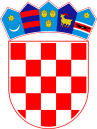   REPUBLIKA HRVATSKAVARAŽDINSKA ŽUPANIJA         OPĆINA VINICA          Općinsko vijećeKLASA: 024-04/23-01/27URBROJ: 2186-11-23-1Vinica,13. rujna 2023.Na temelju članka 88. Zakona o proračunu („Narodne novine“ broj 144/21), članka 16. Pravilnika o polugodišnjem i godišnjem izvještaju o izvršenju proračuna („Narodne novine“ broj 24/13., 102/17., 01/20. i 85/23.) te članka 30. Statuta Općine Vinica («Službeni vjesnik Varaždinske županije» broj 30/20. i 09/21.), Općinsko vijeće Općine Vinica na sjednici održanoj dana 13. rujna 2023. godine donosiZAKLJUČAKo prihvaćanju Polugodišnjeg izvještaja o izvršenju ProračunaOpćine Vinica za 2023. godinuČlanak 1.Općinsko vijeće Općine Vinica prihvaća Polugodišnji izvještaj o izvršenju Proračuna Općine Vinica za 2023. godinu.Članak 2.Polugodišnji izvještaj o izvršenju Proračuna Općine Vinica za 2023. godinu sastavni je dio ovog Zaključka.Članak 3.Ovaj Zaključak stupa na snagu osmog dana od dana objave u „Službenom vjesniku Varaždinske županije“.								PREDSJEDNIK							Općinskog vijeća Općine VinicaPredrag Štromar, v.r.